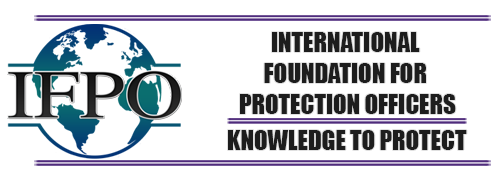 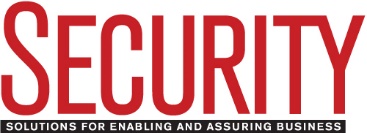  Are you nominating an individual?	______ Are you nominating an entire security department?    ______(make only one selection)Security Professional or Department Contact InformationSecurity Department QualificationsNominators InformationDeadline:  October 31, 2019Email completed form to:  sandidavies@ifpo.org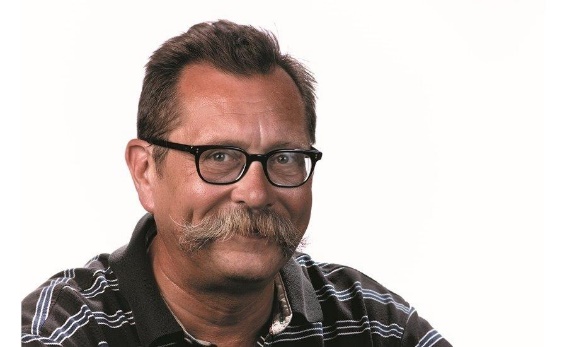 Bill Zalud Memorial Award for Professional Excellence Nomination Form – 2019Nominations Open: June 1stDeadline:  October 31st, 2019DatePoint of ContactTitleCompanyAddressSuite/UnitCity/State/ProvinceEmailTelephoneSecurity Department has been in operation for how many years?How long has the nominee been with the department? Nature of business:How many employees within the department?Highest level of education of the department or the nominee:Level of education of nominee or the level of education of the department:Description of in-service training.  Indicate which IFPO Programs utilized.  Description of professional excellence:Description of compensation or reward for completion of program:Professional certifications offered or encouraged Within the department:within DYour NameTitleCompanyAddressSuite/UnitCity/State/ZipTelephoneEmail